Q 1/ fill in the gaps For the best hatchability an egg must lose ……………. Of its weight …………… of incubation Disinfection it is a …………………………………………………………………………The humidity in incubators must be up to ……………….  And it should be ……………… in hatcheriesGood cleaning and disinfection procedures within the hatchery are necessary to …….................. and continually minimize the level of ……………………………………………We can know the loss of humidity or liquid eggs by ……………………(cleaning and disinfection)                                               ……………………………......... : after every transferDo not fumigate the eggs after the first day  of incubation because ……………………………………………………………………………………………..                                                  Q 2/ answer the following questionsInnumerate the cleaning and disinfection objectives: 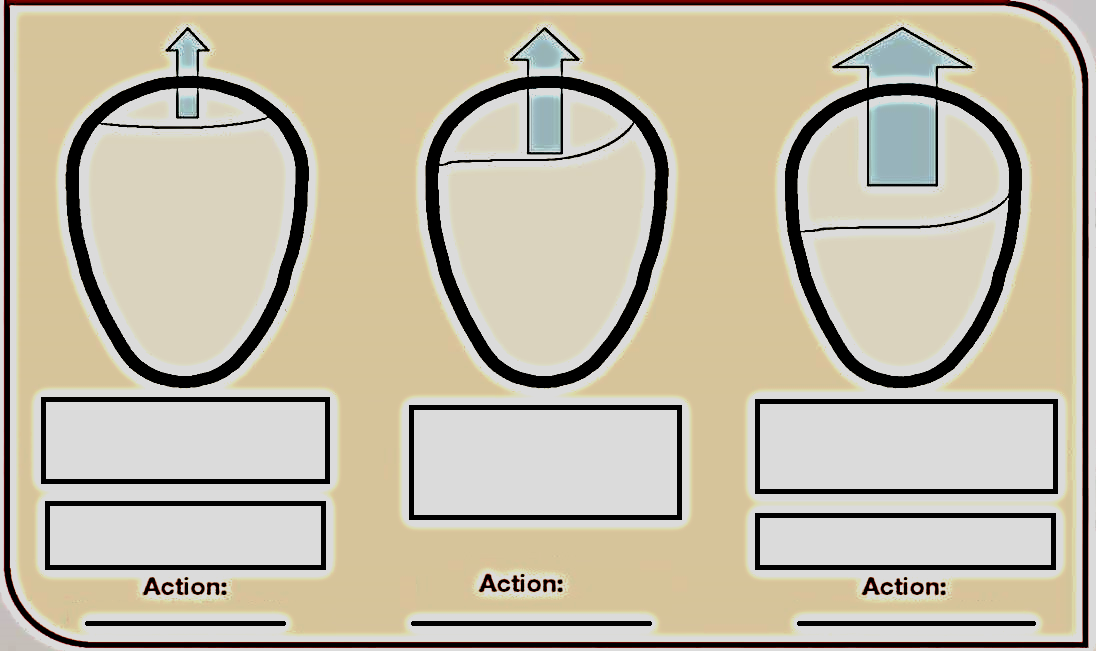 Answer The rate of egg moisture that is lost depends on:In sanitation it is good practice to use different color uniforms according to location or task because:What is the result of not turning eggs:Q3/ 	a/ Write about daily duties in hatcheries (daily works).b/ Draw the hatchery building design and  sections.Q4/ 	a/ write define of egg?b/ Could we send dirty eggs and floor eggs to the hatchery? How?